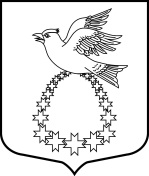 Администрациямуниципального образования «Вистинское  сельское поселение»муниципального образования «Кингисеппский муниципальный район»Ленинградской областиП О С Т А Н О В Л Е Н И Е20.12.2022 г.  № 175В соответствии с Федеральным законом от 06.10.2003 № 131-ФЗ «Об общих принципах организации местного самоуправления в Российской Федерации», Постановлением Правительства Российской Федерации от 31.08.2018 № 1039 «Об утверждении Правил обустройства мест (площадок) накопления твёрдых коммунальных отходов и ведения их реестра», руководствуясь Уставом муниципального образования «Вистинское сельское поселение» муниципального образования «Кингисеппский муниципальный район» Ленинградской области, в связи с созданием в 2022 году на территории МО «Вистинское сельское поселение» муниципальных мест (площадок) накопления твердых коммунальных отходов (в том числе для совместного сбора ТКО и КГО), а также на основании заявления НСТ «Колгомпя», администрация МО «Вистинское сельское поселение»ПОСТАНОВЛЯЕТ:Внести в Реестр мест (площадок) накопления твердых коммунальных отходов на территории МО «Вистинское сельское поселение» (далее – реестр ТКО) информацию (сведения) о муниципальных местах (площадках) накопления ТКО, созданных в 2022 году, в том числе:- НСТ «Колгомпя» 135-й км. Шоссе СПБ-Первое мая (59.836201,28.541678)- д. Ручьи, ул. Сойкинская (кладбище у часовни) (59.760583, 28.485251)- д. Ручьи, ул. Полевая (59.758851, 28.476630)Изложить Реестр ТКО согласно Приложению к настоящему Постановлению.Разместить Реестр ТКО на официальном сайте МО «Вистинское сельское поселение» в информационно-телекоммуникационной сети «Интернет».Настоящее постановление вступает в силу с момента его подписания.Контроль за исполнением настоящего Постановления возложить на заместителя главы администрации Бердюгину Е.В.Глава администрации							              И.Н. СажинаИсп. Шматок А.Н 8(813) 75-67-133О внесении в реестр сведений о создании мест накопления ТКО на территории МО «Вистинское сельское поселение»